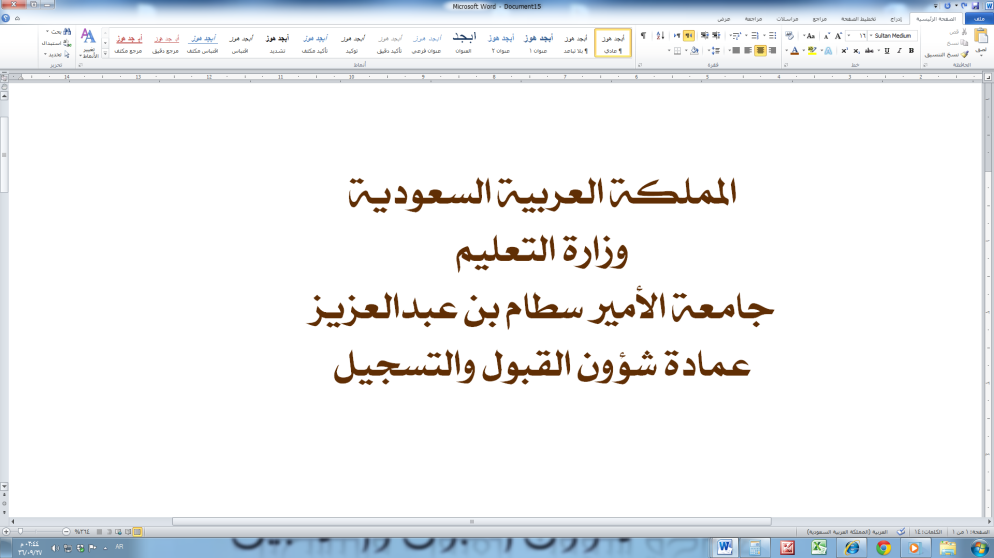 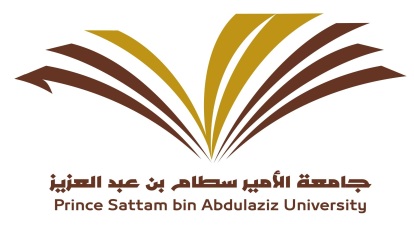 نموذج إصدار حساب للأعضاء هيئة التدريس على النظام الأكاديمي  Edugateالبيانات الشخصية Personal Informationالبيانات الشخصية Personal Informationالبيانات الشخصية Personal Informationالبيانات الشخصية Personal Informationالبيانات الشخصية Personal Informationالبيانات الشخصية Personal Informationالبيانات الشخصية Personal Informationرقم الدخول للنظام الأكاديمي  Please Leave Blankرقم الدخول للنظام الأكاديمي  Please Leave BlankالمقرTeaching SiteالمقرTeaching Site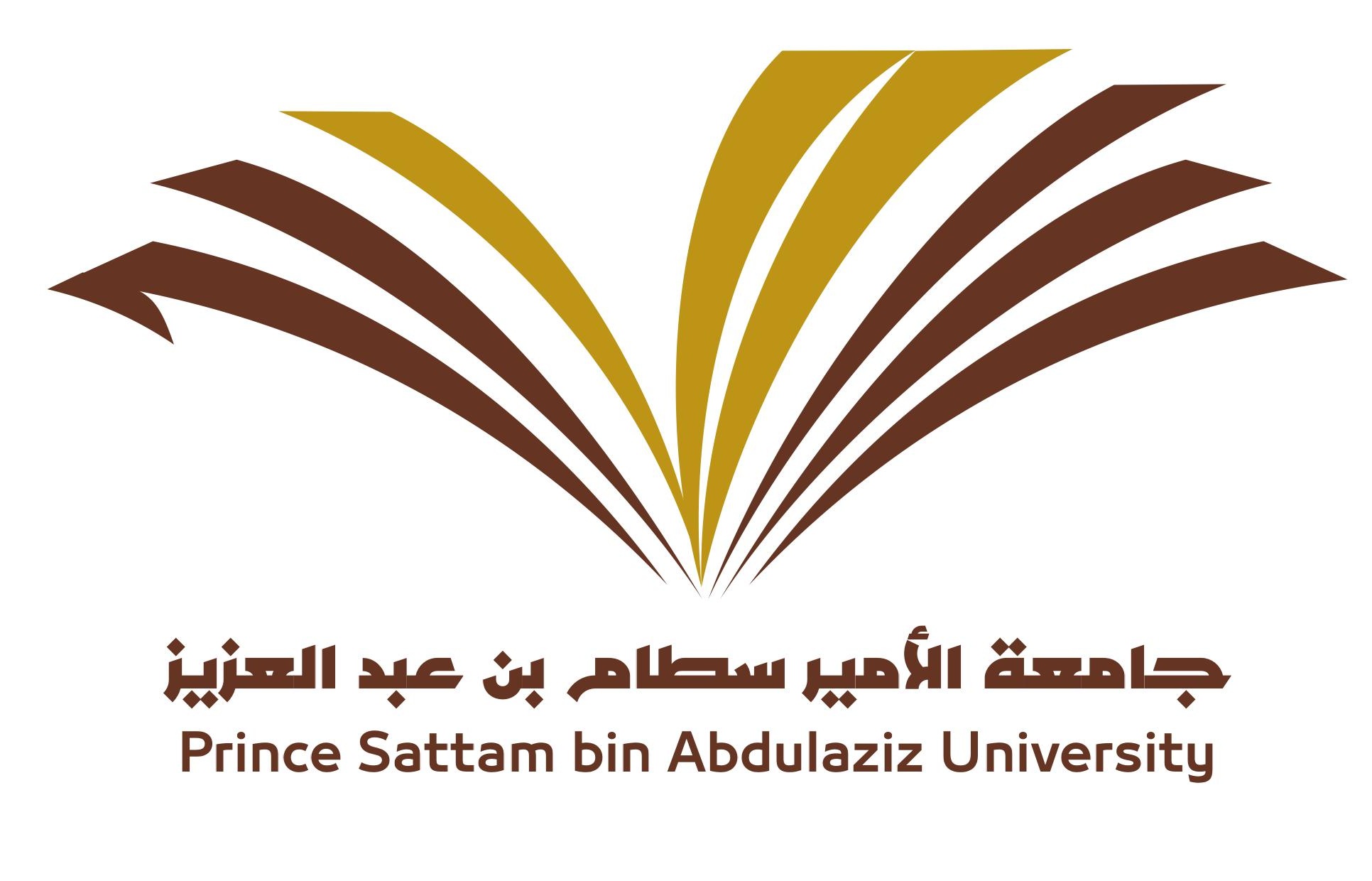 الاسم عربيName in  Arabicالاسم عربيName in  ArabicالكليةCollegeالكليةCollegeالاسم انجليزيName in  Englishالاسم انجليزيName in  EnglishالقسمDepartmentالقسمDepartmentالجنسGenderالجنسGenderالرتبةJob TitleالرتبةJob Titleرقم الهوية أو الإقامةIdentification Card/Iqama numberرقم الهوية أو الإقامةIdentification Card/Iqama numberالعبء الدراسيWork loadالعبء الدراسيWork loadتاريخ الميلاد الهجريDate of Birth AHتاريخ الميلاد الهجريDate of Birth AHهاتف العملWork Phoneهاتف العملWork PhoneالجنسيةNationalityالجنسيةNationalityرقم الجوالMobile Noرقم الجوالMobile Noالبريد الالكتروني الجامعيEmail universityالبريد الالكتروني الجامعيEmail university@psau.edu.sa   @psau.edu.sa   مرشد أكاديميAcademic advisorمرشد أكاديميAcademic advisor   نعمYes     لاNo بيانات الشهادةQualificationsبيانات الشهادةQualificationsبيانات الشهادةQualificationsبيانات الشهادةQualificationsبيانات الشهادةQualificationsبيانات الشهادةQualificationsبيانات الشهادةQualificationsالبلدCountry of IssueالجامعةUniversityالجامعةUniversityالدرجةDegreeالسنةYear  ObtainedالسنةYear  Obtainedبيانات السجل الوظيفيDirect Hires Onlyبيانات السجل الوظيفيDirect Hires Onlyبيانات السجل الوظيفيDirect Hires Onlyبيانات السجل الوظيفيDirect Hires Onlyبيانات السجل الوظيفيDirect Hires Onlyبيانات السجل الوظيفيDirect Hires Onlyبيانات السجل الوظيفيDirect Hires Onlyرقم خطاب المباشرةWork Authorization Noتاريخ الخطابWork Start Dateتاريخ الخطابWork Start Dateالرقم الوظيفيEmployee NoالختمStamp الختمStamp اعتماد عميد الكليةAdoption of the Dean of the Collegeاعتماد عميد الكليةAdoption of the Dean of the Collegeاعتماد عميد الكليةAdoption of the Dean of the Collegeاعتماد عميد الكليةAdoption of the Dean of the Collegeاعتماد عميد الكليةAdoption of the Dean of the Collegeاعتماد عميد الكليةAdoption of the Dean of the Collegeاعتماد عميد الكليةAdoption of the Dean of the Collegeعميد الكليةDean of the CollegeالتوقيعSignatureالتوقيعSignatureيتم تعبئة النموذج إلكترونياًرقم المحاضر يرسل للايميلFill in the form electronicallyNo. lecturer sends Emailالرجاء إرفاق التالي:Please include the following:صورة من الهوية الوطنية / الاقامة. A copy of the ID / Iqama .